2020 Inspiration Awards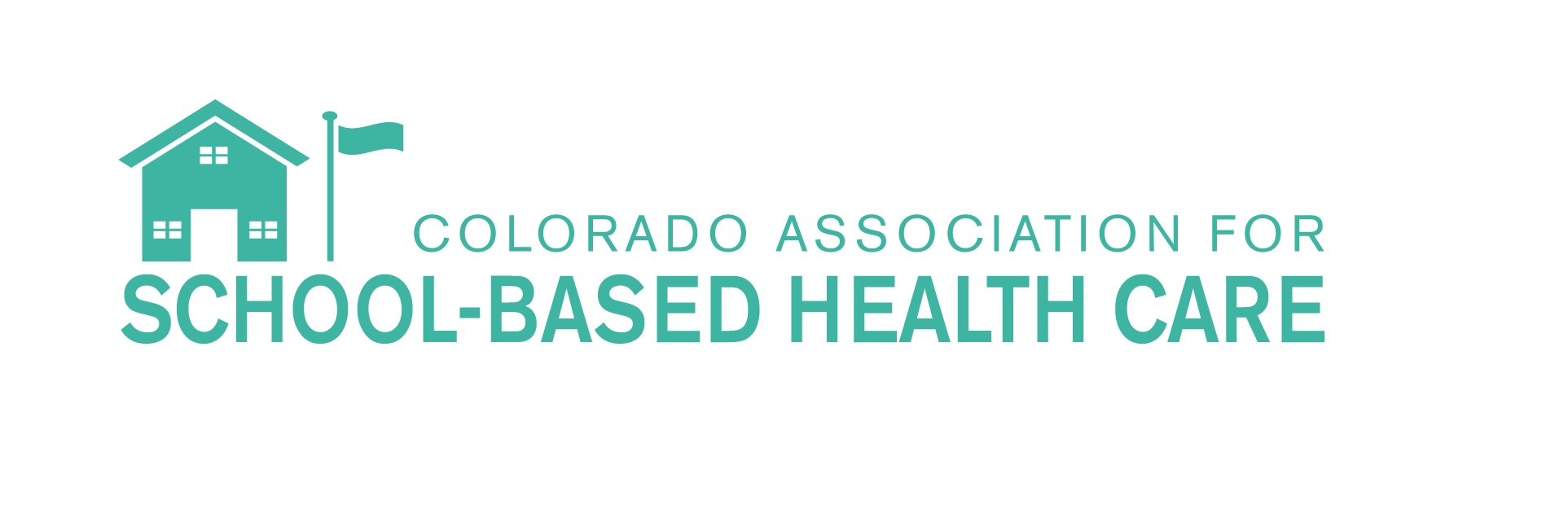 Nomination FormEvery year, the Colorado Association for School-Based Health Care (CASBHC) recognizes outstanding school-based health center providers and partners. The 2020 awards will be presented in conjunction with the CASBHC-SBHA joint conference in Denver, Colorado held June 23-25, 2020. We will honor 3-5 individuals. Past Inspiration Award recipients are not eligible.Submit a nomination by email to CASBHC at info@casbhc.org  by March 31. For inquiries, contact Aubrey Hill, at 504-615-3085 or by email at hill@casbhc.org. This year, we are eliminating the specific categories that we had in our awards in the past. Instead, this year, we wish to recognize 3-5 individuals who espouse the mission, vision, and values of CASBHC and deserves to be recognized as a champion for the mission of school-based health centers in Colorado.Please consider all types of people who are inspirational leaders, including anyone who may not typically get the recognition for the hard work they do (e.g., medical assistants, dental and behavioral providers, nonprofit supporters, etc.)CASBHC Mission: Optimize health and academic achievement among young people through access to quality, integrated health care in schoolsCASBHC Vision: Health and academic outcomes for kids are no longer predicted by circumstance.CASBHC Values: Advocacy – Publicly promote positive outcomes for school-based health centers and the young people they serve; empower young people as agents of their future.Leadership – Model the way through expertise, initiative, and strategic partnershipsEquity – Remove barriers so all young people can achieve maximum health and educational potential We are seeking nominations for individuals who embody the following:Dedicated to improving health care access for children Respected and revered by peers Seen as an exemplar, leader, and/or pioneer in the field Goes above and beyond regular duties Takes initiative, demonstrates excellent collaboration with team members, and achieves and contributes to successful outcomes NOMINATION FORM:Today’s Date:Your Name & Title:Your Organization:	Your Email:			Your Phone Number:Tell us about who you are nominating for an Inspiration Award and why they deserve the recognition.Nominee name, professional credentials, and contact information:Nominee organization and associated SBHCs, if applicable:Describe how the nominee best meets the requirements of the award (including values, mission, and vision, and leadership qualities). Be specific about the nominee's contributions to the field of school-based health care. Give one specific example (story) that demonstrates the nominee's outstanding achievement. how the nominee is inspiration in their work.THANK YOU FOR YOUR NOMINATION! PLEASE PLAN TO JOIN US FOR OUR ANNUAL CONFERENCE.